Commonwealth of Massachusetts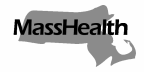 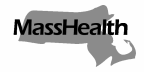 Executive Office of Health and Human Services Office of Medicaidwww.mass.gov/masshealthMassHealthChronic Disease and Rehabilitation Inpatient Hospital Bulletin 100March 2023 TO:	Chronic Disease and Rehabilitation Inpatient Hospitals Participating in MassHealth FROM:	Mike Levine, Assistant Secretary for MassHealth [signature of Mike Levine] RE:		Temporary Suspension of Preadmission Screening Procedures for Chronic Disease and Rehabilitation Inpatient HospitalsBackgroundThis bulletin, which supersedes Chronic Disease and Rehabilitation Inpatient Hospital (CDRIH) Bulletin 95, notifies CDRIHs that effective March 15, 2023, MassHealth is temporarily suspending the requirement of Preadmission Screening for services rendered in a CDRIH, as described in provider regulation 130 CMR 435.408: Screening Program for Chronic Disease and Rehabilitation Hospitals.Temporary Suspension of Preadmission Screening for Services Rendered in a CDRIHAs described in greater detail below, due to ongoing disruptions to the healthcare delivery system caused by the COVID-19 pandemic, associated capacity challenges, and workforce shortages, MassHealth will not require preadmission screening of individuals seeking admission to a CDRIH between March 15, 2023 and April 20, 2023 (Temporary Suspension Period). Instead, a CDRIH may admit a member after submitting a notification of admission packet to MassHealth with the documentation described below.A CDRIH seeking to admit a member during the Temporary Suspension Period may admit the member after submitting a notification of admission packet to the MassHealth Office of Clinical Affairs (OCA) containing the following documentation:Admission notes for the member;Clinical notes for the member covering their last three days in an acute inpatient hospital (documenting clinical and functional status); andCDRIH attestation of the member’s needs.Upon receipt of a notification of admission packet with the above required documentation, OCA will assign a “PAS number” to the member’s admission for payment purposes.MassHealthChronic Disease and Rehabilitation Inpatient Hospital Bulletin 100March 2023 Page 2 of 2CDRIH Admissions Prior to March 15, 2023 and After April 20, 2023Providers must continue to submit requests for preadmission screening for admissions to a CDRIH in accordance with all applicable MassHealth regulations and guidance.Continued Applicability of Concurrent and Retrospective ReviewPlease note that notwithstanding the flexibilities described in this bulletin, all CDRIH services will continue to be subject to concurrent and retrospective review, in accordance with all applicable MassHealth regulations and guidance.MassHealth WebsiteThis bulletin is available on the MassHealth Provider Bulletins web page.Sign up to receive email alerts when MassHealth issues new bulletins and transmittal letters.QuestionsIf you have questions about the information in this bulletin, please contact the Long Term Services and Supports (LTSS) Provider Service Center.Phone: Toll free (844) 368-5184 Email:  support@masshealthltss.com Portal: www.MassHealthLTSS.com Mail:	MassHealth LTSSPO Box 159108Boston, MA 02215Fax:	(888) 832-3006Follow us on Twitter @MassHealth